eTwinning Nedir?eTwinning, Avrupa'daki okullar için oluşturulmuş bir topluluktur.eTwinning, iletişim kurmak, işbirliği yapmak, projeler geliştirmek, paylaşmak; kısacası Avrupa'daki en heyecan verici öğrenme topluluğunu hissetmek ve bu topluluğun bir parçası olmak için, Avrupa ülkelerindeki katılımcı okullardan birinde çalışan personele (öğretmenler, müdürler, kütüphaneciler v.b.) yönelik bir platform sunmaktadır.Twinning, Bilgi ve İletişim Teknolojileri (BİT) kullanımıyla okullar için destek, araç ve hizmetler sağlayarak Avrupa'daki okullar arası işbirliğini teşvik eder. Ayrıca; eTwinning, eğitimciler için sürekli çevrimiçi Mesleki Gelişim için ücretsiz fırsatlar da sunmaktadır 2005 yılında Avrupa Komisyonunun eöğrenme Programının ana hareketi olarak başlatılan eTwinning, 2014 yılından bu yana AB Eğitim, Öğretim, Gençlik ve Spor program olan Erasmus+'a, sıkı bir şekilde entegre edilmiştir.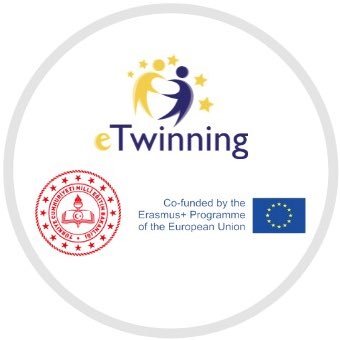 